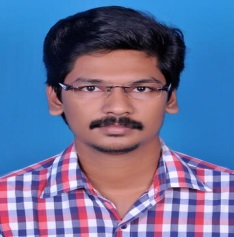 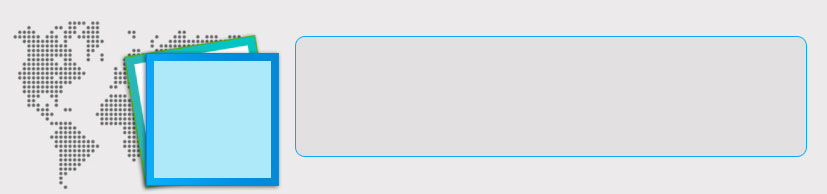  chalan-393504@2freemail.com  				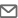  chalan-393504@2freemail.com  				 chalan-393504@2freemail.com  				Profile Summary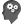 Project Management professionaloffering over 11years of national and international experience in executing construction projects within the time & cost parameters, planning & monitoring the construction safety, quality and progress of work & ramping up construction projects with competent cross-functional skillsInsightful professional with notable success in leading completion of various projects which includes Villas, Tower Projects, Buildings, Asphalt Road Works, Canal Irrigation and Reservoir, Tunnel, Ultimate Building Machine (UBM) erected structures for various prestigious clients such as Ministry of Defense, Royal Oman Police, Royal Army of Oman & so onEffectively presided over attending project review meetings, management committee and coordination meetings, working towards client management and relationship development during & after the project, monitoring & reporting both internally and externally on financial and project progressImpressive success in planning, executing and spearheading projects involving engineering, resource planning, estimation, site management, client engagement, quality & vendor managementExpertise in managing the execution of all kinds of works with a comprehensive experience of developing project report along with project estimation, project controlling, design management, quantity checking & so onStrong acumen with efficiencies in guiding the overall activities, encompassing tenders and competitive bids, analysis of deviations as well as managing the spectrum of contractual obligations/techno-negotiation matters Successfully managed multiple projects to the tune of INR XXCrores involving esteemed set of clientele Highly skilled in collaborating withClients, Consultants & Subcontractors for drawings, meetings and obtaining necessary sanctions and approvals to ensure smooth execution of the projects Showcased proven capabilities in studying and interpreting drawings, specifications, construction methodologies, QC systems and procedures, Safety management systems as well as progress monitoring and reporting measuresPossess in-depth knowledge of IS & BS Construction Codes Career Timeline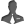 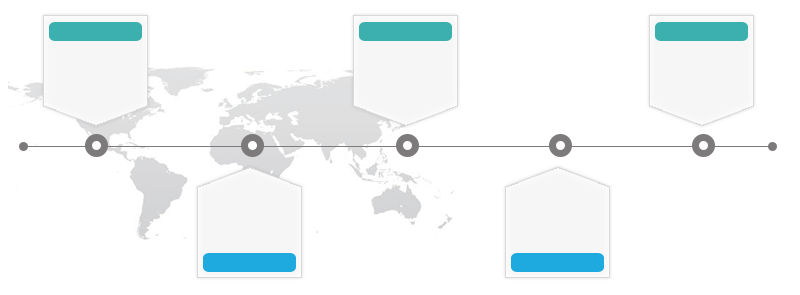 Core Competencies		
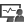 Profile SummaryProject Management professionaloffering over 11years of national and international experience in executing construction projects within the time & cost parameters, planning & monitoring the construction safety, quality and progress of work & ramping up construction projects with competent cross-functional skillsInsightful professional with notable success in leading completion of various projects which includes Villas, Tower Projects, Buildings, Asphalt Road Works, Canal Irrigation and Reservoir, Tunnel, Ultimate Building Machine (UBM) erected structures for various prestigious clients such as Ministry of Defense, Royal Oman Police, Royal Army of Oman & so onEffectively presided over attending project review meetings, management committee and coordination meetings, working towards client management and relationship development during & after the project, monitoring & reporting both internally and externally on financial and project progressImpressive success in planning, executing and spearheading projects involving engineering, resource planning, estimation, site management, client engagement, quality & vendor managementExpertise in managing the execution of all kinds of works with a comprehensive experience of developing project report along with project estimation, project controlling, design management, quantity checking & so onStrong acumen with efficiencies in guiding the overall activities, encompassing tenders and competitive bids, analysis of deviations as well as managing the spectrum of contractual obligations/techno-negotiation matters Successfully managed multiple projects to the tune of INR XXCrores involving esteemed set of clientele Highly skilled in collaborating withClients, Consultants & Subcontractors for drawings, meetings and obtaining necessary sanctions and approvals to ensure smooth execution of the projects Showcased proven capabilities in studying and interpreting drawings, specifications, construction methodologies, QC systems and procedures, Safety management systems as well as progress monitoring and reporting measuresPossess in-depth knowledge of IS & BS Construction Codes Career TimelineCore Competencies		
Profile SummaryProject Management professionaloffering over 11years of national and international experience in executing construction projects within the time & cost parameters, planning & monitoring the construction safety, quality and progress of work & ramping up construction projects with competent cross-functional skillsInsightful professional with notable success in leading completion of various projects which includes Villas, Tower Projects, Buildings, Asphalt Road Works, Canal Irrigation and Reservoir, Tunnel, Ultimate Building Machine (UBM) erected structures for various prestigious clients such as Ministry of Defense, Royal Oman Police, Royal Army of Oman & so onEffectively presided over attending project review meetings, management committee and coordination meetings, working towards client management and relationship development during & after the project, monitoring & reporting both internally and externally on financial and project progressImpressive success in planning, executing and spearheading projects involving engineering, resource planning, estimation, site management, client engagement, quality & vendor managementExpertise in managing the execution of all kinds of works with a comprehensive experience of developing project report along with project estimation, project controlling, design management, quantity checking & so onStrong acumen with efficiencies in guiding the overall activities, encompassing tenders and competitive bids, analysis of deviations as well as managing the spectrum of contractual obligations/techno-negotiation matters Successfully managed multiple projects to the tune of INR XXCrores involving esteemed set of clientele Highly skilled in collaborating withClients, Consultants & Subcontractors for drawings, meetings and obtaining necessary sanctions and approvals to ensure smooth execution of the projects Showcased proven capabilities in studying and interpreting drawings, specifications, construction methodologies, QC systems and procedures, Safety management systems as well as progress monitoring and reporting measuresPossess in-depth knowledge of IS & BS Construction Codes Career TimelineCore Competencies		
Previous Experience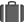 Jul’05 – Jun’07: UAN RajuConstruction Ltd., Visakhapatnam as Junior Engineer Growth Path: Joined as Junior Engineer (2005) later got promoted to Site Engineer (2006) Client: Madhya Pradesh Irrigation Dept. / Rajasthan Irrigation Dept.Education & Credentials 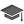 B.Tech. in Civil Engineering from Sri Venkateswara College of Engineering  Thiruvannamalai, Tirupatiin 2013Diploma in Civil Engineering from MGPT, Nagarcovil in 2009Civil EngineeringCourse from S R V College of Engineering, Kollam in2005Soft Skills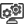 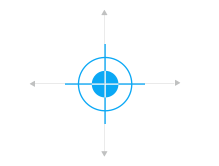 Personal DetailsDate of Birth: 1st February 1986Languages Known:English, Hindi, Tamil and Malayalam Marital Status: Married Nationality: Indian Visa Details: Visiting Visa – UAE No. of Dependents: 01Driving License: Qatar,Oman, valid up to 22/05/2022Organizational ExperienceApr’17 – May’19: KollamSenior Project Engineer/Project CoordinatorDec’15 –Mar’17: Doha, QatarSenior Project Engineer/Project CoordinatorClient:		United Development CompanyFinancier:	Abu Dhabi Commercial BankConsultant:	James Cubitt& Partners Nov’13 – Sep’15: HasanJuma Backer & Trading Co. LLC, OmanSenior Project Engineer/Project CoordinatorClient:		Royal Oman Police, (ROP), OmanConsultant:	Royal Oman Police  Jul’09 – Mar’11: SaifSalimEssa Al Harasi& Co. LLC, OmanGrowth Path: Joined as Site Engineer (2009) later got promoted to Project Engineer (2010)Client:		Ministry of Defense, OmanConsultant:	Ministry of Defense Engineering ServicesKey Result Areas:Formulated project baselines, monitored & controlled projects with respect to cost, resource deployment, time overruns and quality compliance to ensure satisfactory execution of projectsConducted risk analysis, value engineering analysis & facilitated inputs at all stages of design & construction, design coordination & integration of services Administered project planning, effort, design, scope, estimation, resource coordination and delivery, as per specified timeframes; implemented project plans within preset budgets and deadlinesCoordinated and collaborated with Clients, Consultants & Subcontractors for methodology, drawings, approvals, meetings, measurement of works and other contractual issues/documents Scheduled & monitored resources; reviewed project status during the course of periodic project review meetingsParticipated in project meetings for evaluating project progress and provided technical inputsScrutinized and evaluated the design, methodologies and construction drawings of structures and developed estimates due to changes I design to meet the actual field condition Inspected field sites to observe, evaluated site conditions & feasibility for construction, availability of resources, facilities and collected field survey data and measurementsAnalyzed available work scope as per original contract and examined the past data for preparation of performance improvement plans & recommendations; issued guidelines for finalization of contractors & vendorsAnchored on-site construction activities to ensure completion of project within the time & cost parameters and effective resource utilization to maximize the outputSupervised all construction activities including providing inputs for methodologies of construction and coordinated for site management activities with the personnel Ensured materials received are in accordance with the quantity & qualityAssured optimum deployment of machinery in coordination with Engineers Documented and maintained weekly forecasts of works as per the construction programme; submitted the same to management to facilitate decision-making Followed up with Site Engineer and Material Procurement Department to ensure on-time availability of material~ Refer to Annexure for Projects Undertaken ~Annexure -Projects UndertakenAt Deer Homes Retailer Pvt. Ltd., Abu Dhabi:Title: Shopping Complex and Apartment near Iron Bridge KollamTitle: Seven Storied Apartment near Beach Road KollamTitle: Villa projects Around High School Junction KollamAtAl Darwish Engineering (WLL):Title: Perlita Gardens  @pearl Qatar (77 Villas, 37+3 High rise Tower( BUA- 69000Sqm) , 14 Apartment Buildings and 2 Club Houses with all associated Infrastructure Works BUA – 113000 Sqm)At HasanJuma Backer & Trading Co. LLC:Title: Police Station Complex @ Sohar Port(Four Story Building with 16 No’s of Jail & 232 rooms)Title: Temporary Gate & Link Road Work @ Sohar Port (2200 Mtr. ,4 way Asphalt road Connecting with Sohar Port to Existing Express Highway including 4 No’s of Temporary Booth for Security Checking)At SaifSalimEssa Al Harasi& Co. LLC:Title: Drilling Workshop at RAO Base, MAM (Workshops and Offices for ministry of Defense including the Erection of 10 Ton Crane inside the Double Storied Building) Title: Sports Hall at RAO Base, MAM (Multi-utilized Indoor Sports Hall with Gym, Admin Offices, Rest Rooms, Bathrooms covered with UBM Roofing Sheets)Title: Log HQ MODES MAM (Head quarter offices in Russel MOD, have 34 Offices Rooms Stores, Bathrooms & Pantry)Title: OR Accommodations at RAO Base, MAM (8 Blocks with 160 Bed Spaces for MOD Staffs)Title: DNS-HQ at RNO Base, Wudam (Headquarter Offices in WudamNavel Base, have 34 Offices Rooms Stores, Bathrooms, & Pantry)At UAN Raju Construction Ltd.:Title: Bin Sagar Feeder Channel & Tunnel Projects (400 Mtr. Open Chanel & 2 KM Tunnel with Two Phase) – INR 30 CroreTitle: Construction of Mandari Main Dam & Link Tunnel Devas - 2nd Project (1100 Mtr Earth Dam & 1250Mtr Sub Tunnel with One Shaft & 3 Phase) – INR 22 CroreCertification:		I, the undersigned certify that to the best of my knowledge and belief that these data correctly describe qualification, my experience and me.Date	:	Place	:																(CHALAN)Annexure -Projects UndertakenAt Deer Homes Retailer Pvt. Ltd., Abu Dhabi:Title: Shopping Complex and Apartment near Iron Bridge KollamTitle: Seven Storied Apartment near Beach Road KollamTitle: Villa projects Around High School Junction KollamAtAl Darwish Engineering (WLL):Title: Perlita Gardens  @pearl Qatar (77 Villas, 37+3 High rise Tower( BUA- 69000Sqm) , 14 Apartment Buildings and 2 Club Houses with all associated Infrastructure Works BUA – 113000 Sqm)At HasanJuma Backer & Trading Co. LLC:Title: Police Station Complex @ Sohar Port(Four Story Building with 16 No’s of Jail & 232 rooms)Title: Temporary Gate & Link Road Work @ Sohar Port (2200 Mtr. ,4 way Asphalt road Connecting with Sohar Port to Existing Express Highway including 4 No’s of Temporary Booth for Security Checking)At SaifSalimEssa Al Harasi& Co. LLC:Title: Drilling Workshop at RAO Base, MAM (Workshops and Offices for ministry of Defense including the Erection of 10 Ton Crane inside the Double Storied Building) Title: Sports Hall at RAO Base, MAM (Multi-utilized Indoor Sports Hall with Gym, Admin Offices, Rest Rooms, Bathrooms covered with UBM Roofing Sheets)Title: Log HQ MODES MAM (Head quarter offices in Russel MOD, have 34 Offices Rooms Stores, Bathrooms & Pantry)Title: OR Accommodations at RAO Base, MAM (8 Blocks with 160 Bed Spaces for MOD Staffs)Title: DNS-HQ at RNO Base, Wudam (Headquarter Offices in WudamNavel Base, have 34 Offices Rooms Stores, Bathrooms, & Pantry)At UAN Raju Construction Ltd.:Title: Bin Sagar Feeder Channel & Tunnel Projects (400 Mtr. Open Chanel & 2 KM Tunnel with Two Phase) – INR 30 CroreTitle: Construction of Mandari Main Dam & Link Tunnel Devas - 2nd Project (1100 Mtr Earth Dam & 1250Mtr Sub Tunnel with One Shaft & 3 Phase) – INR 22 CroreCertification:		I, the undersigned certify that to the best of my knowledge and belief that these data correctly describe qualification, my experience and me.Date	:	Place	:																(CHALAN)Annexure -Projects UndertakenAt Deer Homes Retailer Pvt. Ltd., Abu Dhabi:Title: Shopping Complex and Apartment near Iron Bridge KollamTitle: Seven Storied Apartment near Beach Road KollamTitle: Villa projects Around High School Junction KollamAtAl Darwish Engineering (WLL):Title: Perlita Gardens  @pearl Qatar (77 Villas, 37+3 High rise Tower( BUA- 69000Sqm) , 14 Apartment Buildings and 2 Club Houses with all associated Infrastructure Works BUA – 113000 Sqm)At HasanJuma Backer & Trading Co. LLC:Title: Police Station Complex @ Sohar Port(Four Story Building with 16 No’s of Jail & 232 rooms)Title: Temporary Gate & Link Road Work @ Sohar Port (2200 Mtr. ,4 way Asphalt road Connecting with Sohar Port to Existing Express Highway including 4 No’s of Temporary Booth for Security Checking)At SaifSalimEssa Al Harasi& Co. LLC:Title: Drilling Workshop at RAO Base, MAM (Workshops and Offices for ministry of Defense including the Erection of 10 Ton Crane inside the Double Storied Building) Title: Sports Hall at RAO Base, MAM (Multi-utilized Indoor Sports Hall with Gym, Admin Offices, Rest Rooms, Bathrooms covered with UBM Roofing Sheets)Title: Log HQ MODES MAM (Head quarter offices in Russel MOD, have 34 Offices Rooms Stores, Bathrooms & Pantry)Title: OR Accommodations at RAO Base, MAM (8 Blocks with 160 Bed Spaces for MOD Staffs)Title: DNS-HQ at RNO Base, Wudam (Headquarter Offices in WudamNavel Base, have 34 Offices Rooms Stores, Bathrooms, & Pantry)At UAN Raju Construction Ltd.:Title: Bin Sagar Feeder Channel & Tunnel Projects (400 Mtr. Open Chanel & 2 KM Tunnel with Two Phase) – INR 30 CroreTitle: Construction of Mandari Main Dam & Link Tunnel Devas - 2nd Project (1100 Mtr Earth Dam & 1250Mtr Sub Tunnel with One Shaft & 3 Phase) – INR 22 CroreCertification:		I, the undersigned certify that to the best of my knowledge and belief that these data correctly describe qualification, my experience and me.Date	:	Place	:																(CHALAN)